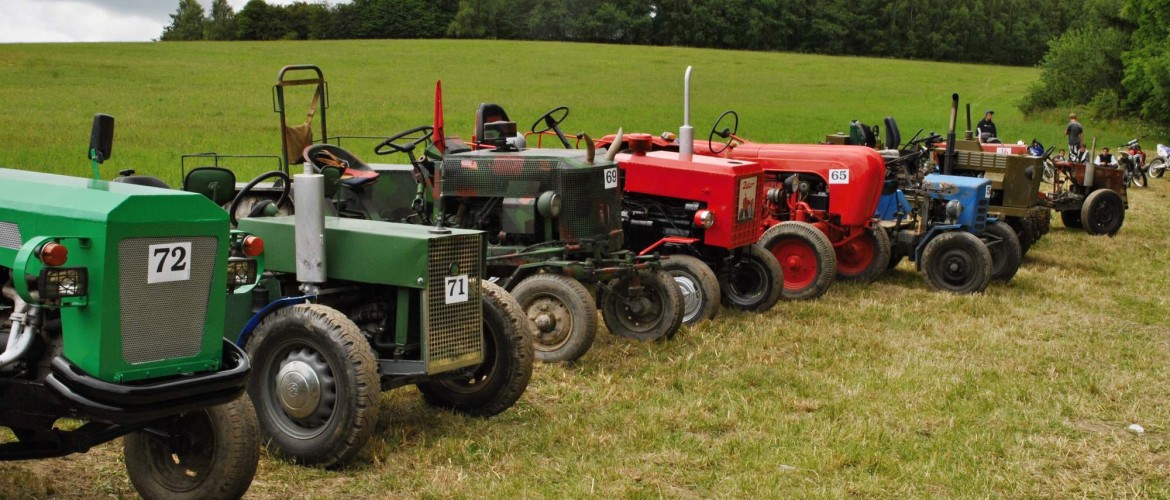 Vás srdečně zve na 5. ročníkBujanovské traktoriádyMísto a datum konání: Bujanov …………..silážní jámy, sobota dne 23. června 2018Registrace závodníků: …………………………………….………………….…od 9.00 do 11.00 hodSpanilá jízda a seznámení s tratí: …………………………………………..……………. 12.00 hodStart závodního okruhu: ……………………………………………………………………..… 13.00 hodVyhlášení výsledků, předání cen ……………………………………..……....17.00. – 18.00 hodZapálení ohně, živá muzika ………………………………………………………………….. 18.00 hodStartovné pro závodníky 150,- Kč, členové spolku 50,- KčObčerstvení pro diváky zajištěno, během celého dne ukázka zemědělské techniky s možností svezení se v nejmodernějších traktorech.Omezený počet závodních míst na 60.Přihlásit se je možné na tel. 724188861, nebo na bujanov@seznam.czVšechny, malé i velké, zvou členové „Spolku Traktory Bujanov“, založen LP 18. dubna 2018.www.traktoriadabujanov.cz